#Топблог #Россиястранавозможностей
Этим летом администратор сообщества ГБОУ СОШ с.Дмитриевка принимает участие в проекте ТопБлог. И уже прошел 5 из 10 этапов. За это время было написано несколько статей, сделан первый клип, пройден обучающий курс. На каждом этапе участникам нужно выполнить несколько домашних заданий и контрольную работу. Пожелаем удачи на дальнейших этапах.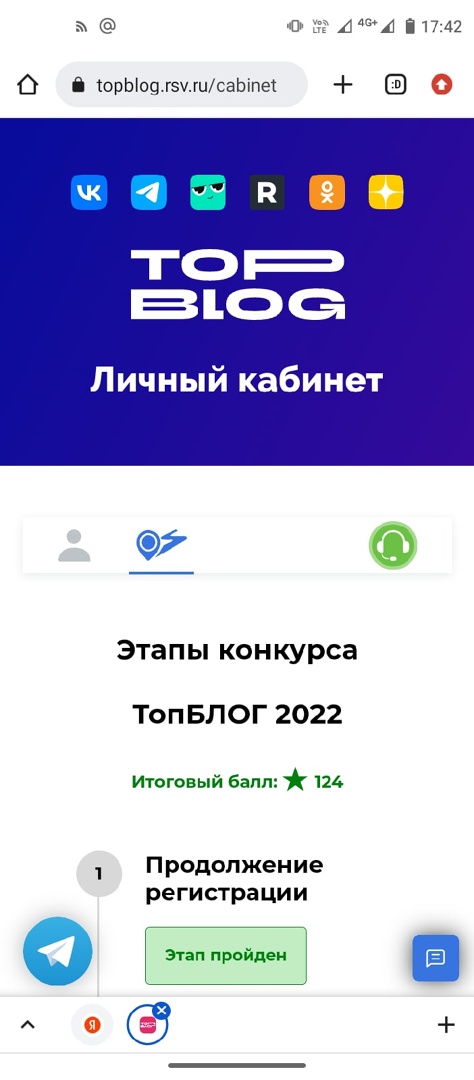 